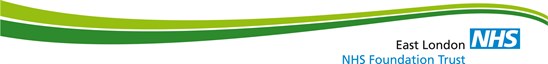 RAMADAN 2024					(Luton Sites)   Ramadan						    Suhur Ends	    Iftar Time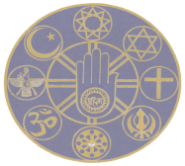                                   Department of Spiritual, Religious and Cultural CareIf you would like more information, please email us on elft.spiritualcare@nhs.net1 Mon 11 March4.296.002 Tue124.276.023 Wed134.246.044 Thur144.226.065 Fri154.196.076 Sat164.176.097 Sun174.136.118 Mon184.106.139 Tue194.086.1410 Wed204.066.1611 Thur214.036.1812 Fri224.016.1913 Sat233.596.2114 Sun243.566.2315 Mon253.546.2516 Tue263.526.2617 Wed273.496.2818 Thur283.476.3019 Fri293.456.3120 Sat303.436.3321 Sun314.407.3522 Mon1 April4.387.3623 Tue24.367.3824 Wed34.337.4025 Thur44.317.4226 Fri54.297.4327 Sat64.277.4528 Sun74.247.4729 Mon84.227.4830 Tue94.207.50